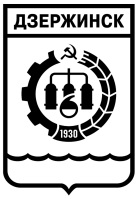 ГОРОДСКАЯ ДУМА  г.ДЗЕРЖИНСКАНижегородской областиД Е П У Т А ТГОРОДСКОЙ ДУМЫ2020-2025ОКРУГ № 13Отчет о работе депутата Городской Думы Богоявленского Михаила Сергеевича за 2020 год.Работа депутата в заседаниях Городской Думы и комитетов Городской ДумыРабота депутата в округе или закрепленном районе (реализация социальных проектов, благотворительные акции, отчеты перед избирателями, встречи перед населением и т.д.)Работа с обращениями граждан (личные приемы граждан, телефонные «горячие линии», письма граждан, обращения в приемные депутата)Тематика обращений граждан Депутат Городской Думы						Богоявленский М.С.№ п/пДатаИнформация122.09.2020заседания комитета Городской Думы по строительству, архитектуре и землепользованию (7 созыв) заседания комитета городской Думы по социальным вопросам,образованию, культуре, физкультуре и спорту222.10.2020заседания комитета Городской Думы по строительству, архитектуре и землепользованию (7 созыв)318.11.2020заседания комитета городской Думы по социальным вопросам,образованию, культуре, физкультуре и спорту419.11.2020заседания комитета Городской Думы по строительству, архитектуре и землепользованию (7 созыв)507.12.2020заседания городской Думы609.12.2020заседания комитета городской Думы по социальным вопросам,образованию, культуре, физкультуре и спорту710.12.2020заседания комитета Городской Думы по строительству, архитектуре и землепользованию (7 созыв)817.12.2020заседания городской Думы№ п/п Форма работыМесто и дата проведенияКраткое описание1Направление средств по Положению о резерве поддержки территорийМБОУ школа №71Приобретение пластикового окна для кабинета немецкого языка2Направление средств по Положению о резерве поддержки территорийМБДОУ дет./сад №140Приобретение пластиковых окон для группы3 Направление средств по Положению о резерве поддержки территорийМБДОУ дет./сад №142Приобретение ящиков для раздевания детей в группе,  покупка детских кроваток 8 штук.№ п/пФорма работы с обращениями граждан Дата приема обращенийМесто приема обращенийКоличество обращенийКоличество решенных вопросов по обращениям 1Личные приемы граждан Приемная 442Письменные обращенияПриемная003Устные обращения Приемная1716Всего:Всего:Всего:Всего:21Исполнено 20В работе 1Законодательные инициативы населенияЗдравоохранениеОбразование Пенсионное обеспечениеМатериальная помощьИные вопросы социальной сферы ЖКХ и коммунально- бытовые услугиБлагоустройство территории Вопросы труда и заработной платыОхрана общественного порядкаДругие вопросыВсегоЛичные приемы граждан 101001000014Письменные обращения000000000000Устные обращения 0631001411017